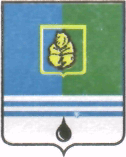 ПОСТАНОВЛЕНИЕАДМИНИСТРАЦИИ ГОРОДА КОГАЛЫМАХанты-Мансийского автономного округа - ЮгрыО внесении изменения впостановление Администрациигорода Когалыма от 24.06.2016№ 1720Руководствуясь постановлением Правительства Ханты-Мансийского автономного округа – Югры от 15.12.2017 №521-п «О внесении изменений в постановление Правительства Ханты-Мансийского автономного округа – Югры от 27.12.2013 № 590-п «О Регламенте по сопровождению инвестиционных проектов в Ханты-Мансийском автономном округе – Югре», Уставом города Когалыма, учитывая письмо Департамента экономического развития Ханты-Мансийского автономного округа – Югры от 23.11.2017 №01-Исх-ПС-25224:	1. В постановление Администрации города Когалыма от 24.06.2016 №1720 «О Регламенте по сопровождению инвестиционных проектов по принципу «одного окна» в городе Когалыме» (далее – Постановление) внести следующее изменение:	1.1. приложение к Постановлению изложить в редакции согласно приложению к настоящему постановлению. 2. Опубликовать настоящее постановление и приложение к нему в газете «Когалымский вестник» и разместить на официальном сайте Администрации города Когалыма в информационно-телекоммуникационной сети «Интернет» (www.admkogalym.ru). 3. Контроль за выполнением постановления возложить на заместителя главы города Когалыма Т.И.Черных.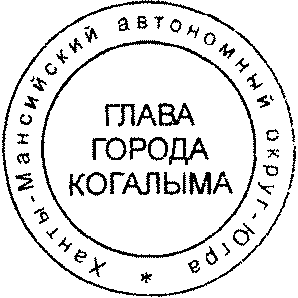 Глава города Когалыма                                                       Н.Н. ПальчиковПриложение к постановлению Администрации города Когалымаот 22.01.2018 №94Приложениек постановлению Администрациигорода Когалымаот 24.06.2016 №1720Регламент по сопровождению инвестиционных проектов по принципу «одного окна» в городе Когалыме 1. Общие положения1.1. Настоящий Регламент по сопровождению инвестиционных проектов по принципу «одного окна» в городе Когалыме (далее – Регламент) устанавливает сроки и последовательность действий участников Регламента по оказанию информационных, консультационных услуг, инвестору при реализации инвестиционных проектов на территории муниципального образования Ханты-Мансийского автономного округа – Югры городской округ город Когалым (далее – муниципальное образование, город Когалым), а также организации сопровождения инвестиционных проектов, реализуемых на территории города Когалым.1.2. Регламент направлен на снижение административных барьеров при реализации инвестиционных проектов на территории города Когалыма.1.3. В целях настоящего Регламента используются следующие понятия:инвестор – юридическое лицо и (или) индивидуальный предприниматель, осуществляющие (планирующие) вложение средств в форме капитальных вложений в создание и (или) модернизацию (реконструкцию) объекта (объектов) в соответствии с инвестиционным проектом (инновационным проектом) и приобретающие (имеющие) имущественные права на указанные объекты, а также реализующие (планирующие) инвестиционный проект в соответствии с федеральным законодательством о концессионных соглашениях, соглашениях о государственно-частном партнерстве, соглашениях о муниципально-частном партнерстве;инвестиционная площадка – земельный участок, включенный в порядке, установленном постановлением Правительства Ханты-Мансийского автономного округа - Югры от 14.08.2015 № 270-п, в реестр земельных участков, находящихся в государственной и муниципальной собственности, которые могут быть предоставлены юридическим лицам в аренду без проведения торгов для размещения объектов социально-культурного и коммунального бытового назначения, реализации масштабных инвестиционных проектов, в порядке, установленном постановлением Правительства Ханты-Мансийского автономного округа - Югры от 29.07.2008 № 160-п, в реестр инвестиционных паспортов площадок (земельных участков), выделяемых для реализации приоритетных инвестиционных проектов Ханты-Мансийского автономного округа – Югры (далее - автономный округ), в план-график проведения аукционов по продаже и (или) предоставлению в аренду земельных участков, предназначенных для реализации инвестиционных проектов (жилищного строительства), утвержденный распоряжением Администрации города Когалыма;сопровождение инвестиционных проектов – комплекс последовательных действий по оказанию информационно-консультационного и организационного содействия инвесторам в реализации инвестиционных проектов;организация инфраструктуры поддержки субъектов малого и среднего предпринимательства – юридическое лицо, зарегистрированное в форме коммерческой или некоммерческой организации, которое создается, ведет деятельность или привлекается в качестве поставщика (исполнителя, подрядчика) для осуществления закупок товаров, работ, услуг для обеспечения государственных и муниципальных нужд при реализации государственных программ (подпрограмм) Российской Федерации, государственных программ (подпрограмм) субъектов Российской Федерации, муниципальных программ (подпрограмм), обеспечивающих условия для создания субъектов малого и среднего предпринимательства и оказания им поддержки;участники Регламента – исполнительные органы государственной власти автономного округа, осуществляющие функции по реализации единой государственной политики и нормативному правовому регулированию, оказанию государственных услуг в соответствующих сферах экономической деятельности, некоммерческая организация «Фонд развития Ханты-Мансийского автономного округа – Югры», автономное учреждение автономного округа «Технопарк высоких технологий»,  органы местного самоуправления муниципальных образований автономного округа, организации инфраструктуры поддержки субъектов малого и среднего предпринимательства;куратор инвестиционного проекта – участник Регламента, осуществляющий сопровождение инвестиционного проекта и определяемый в порядке, установленном Регламентом;информационная система – система, обеспечивающая удовлетворение потребности инвесторов, органов государственной власти автономного округа, органов местного самоуправления муниципальных образований автономного округа в информации и информационном взаимодействии при сопровождении инвестиционных проектов;уполномоченная организация – специализированная организация автономного округа по привлечению инвестиций и работе с инвесторами, определенная постановлением Правительства автономного округа от 02.11.2017 № 435-п «Об определении специализированной организации Ханты-Мансийского автономного округа – Югры по привлечению инвестиций и работе с инвесторами, о порядке взаимодействия исполнительных органов государственной власти Ханты-Мансийского автономного округа – Югры со специализированной организацией Ханты-Мансийского автономного округа – Югры по привлечению инвестиций и работе с инвесторами и о внесении изменения в приложение к постановлению Правительства Ханты-Мансийского автономного округа – Югры от 6 апреля 2011 года № 114-п «О порядке осуществления отдельных полномочий учредителя (участника) хозяйственных обществ и некоммерческих организаций и о внесении изменений в отдельные постановления Правительства Ханты-Мансийского автономного округа – Югры», осуществляющая администрирование информационной системы, а также выполняющая в установленных случаях функции куратора инвестиционного проекта.Структурным подразделением Администрации города Когалыма,   курирующим вопросы, связанные с инвестиционной деятельностью и информационным сопровождением инвестиционных проектов, реализуемых и (или) планируемых к реализации на территории города Когалыма, является управление экономики Администрации города Когалыма (далее – Управление экономики).    2. Рассмотрение обращений инвестора в целях получения информационных и консультационных услуг2.1. Инвестор в целях реализации инвестиционного проекта имеет право обратиться, как в Администрацию города Когалыма (Управление экономики), так и к любому участнику Регламента (далее – обращение инвестора) за получением информационных и консультационных услуг по вопросам, связанным с:- организацией сопровождения инвестиционных проектов;- реализацией инвестиционного проекта, а также требованиями, предъявляемыми к инвестиционному проекту для получения мер муниципальной и государственной поддержки в формах и случаях, предусмотренных законодательством Российской Федерации, Ханты-Мансийского автономного округа – Югры и муниципальными правовыми актами города Когалыма; - реализацией инвестиционного проекта, а также требованиями, предъявляемыми к инвестиционному проекту для предоставления поддержки в формах и случаях, предусмотренных законами автономного округа от 12.10.2007 №130-оз «О порядке предоставления государственных гарантий Ханты-Мансийского автономного округа – Югры», от 29.12.2007 № 213-оз «О развитии малого и среднего предпринимательства в Ханты-Мансийском автономном округе – Югре», от 31.03.2012 №33-оз «О государственной поддержке инвестиционной деятельности в Ханты-Мансийском автономном округе – Югре», соответствующими муниципальными программами и порядками предоставления муниципальных гарантий;- реализацией инвестиционного проекта с использованием механизмов, предусмотренных Федеральными законами от 21.07.2005 № 115-ФЗ «О концессионных соглашениях», от 13.07.2015 №224-ФЗ «О государственно-частном партнерстве, муниципально-частном партнерстве в Российской Федерации и внесении изменений в отдельные законодательные акты Российской Федерации»;- реализацией инвестиционного проекта, а также требованиями, предъявляемыми к инвестиционному проекту, для предоставления поддержки за счет организаций инфраструктуры поддержки субъектов малого и среднего предпринимательства;- заключением соглашения о сотрудничестве между Правительством Ханты-Мансийского автономного округа – Югры и инвестором и (или) между  Администрацией города Когалыма и инвестором.2.2. За получением информационных и консультационных услуг  по вопросам, указанным в пункте 2.1 Регламента, инвестор в целях реализации инвестиционного проекта имеет право обратиться посредством сервиса, размещенного на Инвестиционном портале Ханты-Мансийского автономного округа – Югры (http://investugra.ru/), путем заполнения заявки во вкладке «Обращение по вопросам инвестиций», размещенной на официальном сайте Администрации города Когалыма в информационно-телекоммуникационной сети «Интернет» (www.admkogalym.ru) (далее – официальный сайт Администрации города Когалыма) в разделе «Инвестиционная деятельность, формирование благоприятных условий ведения предпринимательской деятельности» либо на бумажном носителе в адрес Управления экономики.Управление экономики при поступлении обращения инвестора, непосредственно в Администрацию города Когалыма, или при поступлении от Департамента экономического развития Ханты-Мансийского автономного округа – Югры (далее - Депэкономики Югры) предложения о подготовке ответа на обращение инвестора, поступившее как на бумажном носителе, так и по электронной почте в течение одного дня регистрирует обращение и направляет запросы в структурные подразделения, осуществляющие координацию и регулирование деятельности в отрасли (сфере управления), соответствующей реализации инвестиционного проекта (далее – структурные подразделения), муниципальные казенные учреждения для получения сведений необходимых для подготовки ответа инвестору.Структурные подразделения в течение 3 рабочих дней направляют в адрес Управления экономики ответ по вопросам, связанным с исполняемыми функциями по оказанию муниципальных услуг в соответствующих сферах экономической деятельности.Управление экономики в течение 6 рабочих дней с даты поступления обращения проступившего:- из Депэкономики Югры направляет инвестору посредством электронной почты ответ по существу вопросов, указанных в пункте 2.1 Регламента и направляет посредством электронной почты в Депэкономики Югры копию указанного ответа инвестору;- непосредственно в Администрацию города Когалыма направляет инвестору посредством электронной почты ответ по существу вопросов, указанных в пункте 2.1 Регламента.Запрос информации, поступившей в адрес Администрации города Когалыма, необходимой для подготовки ответа Депэкономики Югры на обращение инвестора в целях получения информационных и консультационных услуг (далее – запрос), поступившее как на бумажном носителе, так и по электронной почте в течение одного дня регистрируется в системе электронного документооборота Администрации города.Управление экономики совместно со структурными подразделениями  в течение 2 рабочих дней готовит ответ на запрос (сведения для подготовки ответа на запрос).	2.8. Управление экономики, в срок не более 3 рабочих дней с даты поступления данного запроса, предоставляет посредством электронной почты в Депэкономики Югры сведения, необходимые для подготовки ответа инвестору.  	2.9. Ответственными за предоставление информации указанной в пунктах 2.5, 2.8 настоящего Регламента являются:	- начальник отдела проектного управления и инвестиций Управления экономики;	- специалист-эксперт  отдела проектного управления и инвестиций Управления экономики.3. Порядок рассмотрения поступившего от инвестора обращения об организации сопровождения инвестиционного проекта3.1. Инвестор, заинтересованный в организации сопровождения инвестиционного проекта представляет любому участнику Регламента:- заявление по форме, утверждаемой Депэкономики Югры (далее – Заявка);- банковскую гарантию, выписки по счетам, подтверждающие наличие денежных средств, кредитный договор, предварительный кредитный договор, договор займа, решение учредителей (участников) инвестора о финансировании инвестиционного проекта за счет средств, внесенными учредителями в оплату уставного капитала, подтверждающие наличие средств в размере не менее 5 % от стоимости инвестиционного проекта.3.2.  Документы, указанные в пункте 3.1 Регламента могут быть поданы инвестором:а) в электронном виде путем заполнения ее формы, размещенной на Инвестиционном портале Ханты-Мансийского автономного округа – Югры (http://investugra.ru/), либо на официальном сайте Администрации города Когалыма (http://admkogalym.ru/) в разделе «Инвестиционная деятельность, формирование благоприятных условий ведения предпринимательской деятельности»; б) на бумажном носителе и (или) в форме электронного документа на официальный адрес участника Регламента.3.3. Заявка, поступившая в адрес Администрации города Когалыма, от Депэкономики Югры по электронной почте или от инвестора на бумажном носителе и (или) в форме электронного документа, регистрируется в системе электронного документооборота Администрации города Когалыма в день поступления. 3.4. Участники Регламента осуществляют сопровождение инвестиционных проектов, соответствующих следующим требованиям:а) инвестиционным проектом не предусматривается переход имущественных прав на создаваемые в результате его реализации объекты капитального строительства, за исключением случаев, предусмотренных федеральным законодательством о концессионных соглашениях, соглашениях о государственно-частном партнерстве;б) инвестиционным проектом предусмотрен бюджетный, экономический, социальный эффект.3.5. Участники Регламента осуществляют сопровождение инвестиционных проектов, в реализации которых участвует инвестор, соответствующий следующим требованиям:а) отсутствие у инвестора на первое число месяца, предшествующего месяцу, в котором поступила Заявка, неисполненной обязанности по уплате налогов, сборов, страховых взносов, пеней, штрафов, процентов, подлежащих уплате в соответствии с законодательством Российской Федерации о налогах и сборах;б) инвестор на первое число месяца, предшествующего месяцу, в котором поступила Заявка, не находится в процессе реорганизации, ликвидации, банкротства, а инвестор – индивидуальный предприниматель не прекратил деятельность в таком качестве.3.6. Основаниями для отказа в сопровождении инвестиционного проекта являются:а) документы, указанные в пункте 3.1 Регламента, представлены не в полном объеме и (или) в них содержится недостоверная информация или внутренние несоответствия;б) инвестиционный проект не соответствует требованиям, указанным в пункте 3.4. Регламента;в) инвестор не соответствует требованиям, указанным в пункте 3.5. Регламента.3.7. В случае поступления Заявки от инвестора на бумажном носителе и (или) в форме электронного документа, Управление экономики в течение 3 рабочих дней с даты поступления Заявки, проверяет её на предмет отсутствия оснований для отказа в сопровождении инвестиционного проекта, указанных в подпункте «а» пункта 3.6. Регламента.3.8. В случае наличия оснований для отказа в сопровождении инвестиционного проекта, указанных в подпункте «а» пункта 3.6. Регламента, Управление экономики в течение 3 рабочих дней с даты поступления Заявки направляет посредством электронной почты: инвестору - мотивированный отказ в сопровождении инвестиционного проекта за подписью главы города Когалыма;в Депэкономики Югры - копию решения об отказе в сопровождении инвестиционного проекта с приложением копии Заявки.3.9. В случае отсутствия оснований для отказа в сопровождении инвестиционного проекта, указанных в подпункте «а» пункта 3.6 Регламента, Управление экономики, на основании предложения структурного подразделения Администрации города Когалыма в соответствии с отраслевой принадлежностью по виду деятельности, планируемого к реализации инвестиционного проекта, указанного в  Заявке,  в течение 3 рабочих дней с даты поступления Заявки определяет должностное лицо, ответственное за сопровождение инвестиционного проекта, и направляет посредством электронной почты в Депэкономики Югры Заявку с приложением сведений об указанном лице за подписью главы города Когалыма. 4. Организация сопровождения инвестиционных проектов4.1. В случае отсутствия оснований для отказа в сопровождении инвестиционного проекта, указанных в пункте 3.6 Регламента, Депэкономики Югры в срок не более 10 рабочих дней с даты поступления копии Заявки:а) определяет куратора инвестиционного проекта исходя из отраслевой принадлежности вида деятельности, указанного в копии Заявки в соответствии с Общероссийским классификатором продукции по видам экономической деятельности, утвержденным Приказом Росстандарта от 31.01.2014 № 14-ст «О принятии и введении в действие Общероссийского классификатора видов экономической деятельности (ОКВЭД2) ОК 029-2014 (КДЕС Ред. 2) и Общероссийского классификатора продукции по видам экономической деятельности (ОКПД2) ОК 034-2014 (КПЕС 2008)» и (или) планируемого места реализации инвестиционного проекта и (или) соответствие инвестора условиям отнесения к субъектам малого и среднего предпринимательства;б) направляет инвестору на электронный адрес уведомление об определении куратора инвестиционного проекта (далее – уведомление), а также сведения, необходимые для обеспечения доступа инвестора к информационной системе;в) направляет посредством информационной системы куратору инвестиционного проекта копии Заявки и уведомления.4.2. Куратор инвестиционного проекта, определенный Депэкономики Югры, совместно с инвестором, уполномоченной организацией, структурными подразделениями Администрации города Когалыма в срок не более 10 рабочих дней с даты поступления уведомления формирует посредством информационной системы план мероприятий по сопровождению инвестиционного проекта с определением ответственных за реализацию мероприятий указанного плана.4.3. Куратор инвестиционного проекта, определенный Депэкономики Югры, в срок не более 10 рабочих дней с даты поступления уведомления, направляет инвестору посредством информационной системы подписанное со своей стороны соглашение о сопровождении инвестиционного проекта по форме, утвержденной Депэкономики Югры (далее – соглашение).4.4. Инвестор в срок не более 12 рабочих дней с даты поступления соглашения направляет куратору инвестиционного проекта подписанное со своей стороны соглашение посредством информационной системы в электронном виде и (или) на бумажном носителе.В случае непредставления инвестором в указанный срок подписанного соглашения инвестор считается отказавшимся от заключения соглашения.  4.5. На основании заключенного соглашения куратор инвестиционного проекта совместно со структурными подразделениями Администрации города Когалыма оказывает информационно-консультационное и организационное сопровождение инвестиционного проекта путем:а) обеспечения инвестора информацией о возможностях размещения инвестиционного проекта (инвестиционных площадках, существующих предприятиях, готовых рассматривать предложения о сотрудничестве и т.д.), информацией о социально-экономическом положении, кадровом потенциале автономного округа и муниципального образования, транспортных схемах, природных ресурсах и т.д.;б) обеспечения посещения инвестором инвестиционных площадок, помощь в организации и проведении переговоров (с ресурсоснабжающими организациями, потенциальными партнерами и т.д.);в) предоставления исчерпывающей информации о возможных  инструментах поддержки инвестиционной деятельности;г) консультирования инвестора по вопросам, связанным с реализацией инвестиционного проекта, о потенциальных возможностях, которые инвестор может использовать при реализации инвестиционного проекта (кооперация с существующими предприятиями, функционирующими в автономном округе и т.д.).д) содействия в: - размещении инвестиционного проекта на инвестиционной площадке;- оформлении прав на земельный участок;- согласовании проектной документации на строительство, получении разрешения на строительство объекта и сдачи его в эксплуатацию;- оформлении необходимой для реализации инвестиционного проекта прочей разрешительной документации, в том числе в территориальных органах федеральных органов исполнительной власти, сетевых и ресурсоснабжающих организациях автономного округа, муниципального образования.4.6. В случае выявления оснований для расторжения соглашения, указанных в подпунктах «а» - «в» пункта 21 Регламента по сопровождению инвестиционных проектов в Ханты-Мансийском автономном округе – Югре (далее – Регламент ХМАО- Югры), куратор инвестиционного проекта в срок не более 10 рабочих дней с даты их выявления представляет Депэкономики Югры, инвестору и уполномоченной организации посредством информационной системы предложение о расторжении соглашения по форме, утвержденной Депэкономики Югры. 4.7. Решение о расторжении соглашения по основаниям, указанным в подпунктах «а» - «в» пункта 21 Регламента ХМАО-Югры, принимает рабочая группа Совета при Правительстве автономного округа по вопросам развития инвестиционной деятельности в Ханты-Мансийском автономном округе – Югре.4.8. В случае выявления оснований для расторжения соглашения, указанных в подпунктах «д» - «е» пункта 21 Регламента ХМАО-Югры, Депэкономики Югры в срок не более 10 рабочих дней с даты их выявления представляет инвестору, куратору инвестиционного проекта, уполномоченной организации посредством информационной системы уведомление о расторжении соглашения.5. Заключительные положения5.1. Предоставление инвесторам поддержки за счет средств бюджета осуществляется в порядке, установленном федеральным законодательством, законодательством автономного округа, муниципальными правовыми актами города Когалыма.5.2. К сопровождению инвестиционного проекта могут быть привлечены хозяйствующие субъекты, осуществляющие финансово-технический аудит и надзор, предоставляющие экспертные, консультационные, инжиниринговые услуги, а также специализированные центры и агентства, сторонние организации для участия в проведении презентационных мероприятий.Привлечение указанных хозяйствующих субъектов осуществляется в соответствии с федеральным законодательством и законодательством автономного округа.5.3. Структурные подразделения Администрации города Когалыма, ответственные за исполнение плана мероприятий, указанного в пункте 4.2 настоящего Регламента, ежеквартально в срок не позднее 15 числа месяца следующего за отчетным кварталом направляют куратору инвестиционного проекта информацию об исполнении плана мероприятий по сопровождению инвестиционного проекта.5.3. Куратор инвестиционного проекта на основании представленной в соответствии с пунктом 5.2 Регламента  информации осуществляет подготовку и  направление в уполномоченную организацию в срок не позднее 25 числа месяца, следующего за отчетным кварталом, отчета  об исполнении плана мероприятий по сопровождению инвестиционного проекта, копию в Управление экономики.От  «22»января2018г. № 94